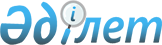 Сандықтау аудандық мәслихатының 2023 жылғы 26 желтоқсандағы № 8/2 "2024-2026 жылдарға арналған аудандық бюджет туралы" шешіміне өзгерістер енгізу туралыАқмола облысы Сандықтау аудандық мәслихатының 2024 жылғы 21 мамырдағы № 12/2 шешімі
      Сандықтау аудандық мәслихаты ШЕШІМ ҚАБЫЛДАДЫ:
      1. Сандықтау аудандық мәслихатының "2024-2026 жылдарға арналған аудандық бюджет туралы" 2023 жылғы 26 желтоқсандағы № 8/2 болып шешіміне келесі өзгерістер енгізілсін:
      1 тармақ жаңа редакцияда жазылсын:
      1. 2024–2026 жылдарға арналған аудандық бюджет тиісінше 1, 2 және 3 қосымшаларға сәйкес, оның ішінде 2024 жылға арналған келесі көлемдерде бекітілсін:
      1) кірістер – 3 123 572,8 мың теңге, оның ішінде:
      салықтық түсімдер – 993 160,0 мың теңге;
      салықтық емес түсімдер – 18 275,6 мың теңге;
      негізгі капиталды сатудан түсетін түсімдер – 2 113,4 мың теңге;
      трансферттер түсімі – 2 110 023,8 мың теңге;
      2) шығындар – 3 207 632,4 мың теңге;
      3) таза бюджеттік кредиттеу – 3 611,7 мың теңге, оның ішінде:
      бюджеттiк кредиттер – 23 998,0 мың теңге;
      бюджеттік кредиттерді өтеу – 20 386,3 мың теңге;
      4) қаржы активтерімен операциялар бойынша сальдо – 0,0 мың теңге, оның ішінде:
      қаржы активтерін сатып алу – 0,0 мың теңге;
      5) бюджет тапшылығы (профициті) – - 87 671,3 мың теңге;
      6) бюджет тапшылығын қаржыландыру (профицитін пайдалану) – 87 671,3 мың теңге.
      жоғарыда көрсетілген шешімнің 1, 5, 6 қосымшалары осы шешімнің 1, 2, 3 қосымшаларына сәйкес жаңа редакцияда баяндалсын.
      2. Осы шешім 2024 жылдың 1 қаңтарынан бастап қолданысқа енгізіледі. 2024 жылға арналған аудандық бюджет 2024 жылға арналған облыстық бюджеттен нысаналы трансфертер 2024 жылға арналған ауылдық округтер мен Мәдениет ауылының бюджеттеріне нысаналы трансферттер
					© 2012. Қазақстан Республикасы Әділет министрлігінің «Қазақстан Республикасының Заңнама және құқықтық ақпарат институты» ШЖҚ РМК
				
      Аудандық мәслихатының төрағасы 

Г.Мустафина
Сандықтау аудандық
мәслихатының
2024 жылғы 21 мамырдағы
№ 12/2 шешіміне
1-қосымшаСандықтау аудандық
мәслихатының
2023 жылғы 26 желтоқсандағы
№ 8/2 шешіміне
1-қосымша
Санаты
Санаты
Санаты
Санаты
Сома
мың теңге
Сыныбы
Сыныбы
Сыныбы
Сома
мың теңге
Кіші сыныбы
Кіші сыныбы
Сома
мың теңге
Атауы
Сома
мың теңге
1
2
3
4
5
I. Кірістер
3 123 572,8
1
Салықтық түсімдер
993 160,0
01
Табыс салығы
217 591,0
1
Корпоративтік табыс салығы
209 301,0
2
Жеке табыс салығы
8 290,0
03
Әлеуметтік салық
568 048,0
1
Әлеуметтік салық
568 048,0
04
Меншікке салынатын салықтар
79 368,0
1
Мүлікке салынатын салықтар
79 154,0
3
Жер салығы 
128,0
4
Көлiк құралдарына салынатын салық
86,0
05
Тауарларға, жұмыстарға және қызметтерге салынатын ішкі салықтар
110 745,0
2
Акциздер
1 447,0
3
Табиғи және басқа да ресурстарды пайдаланғаны үшін түсетін түсімдер
99 000,0
4
Кәсіпкерлік және кәсіби қызметті жүргізгені үшін алынатын алымдар
10 298,0
08
Заңдық маңызы бар әрекеттерді жасағаны және (немесе) оған уәкілеттігі бар мемлекеттік органдар немесе лауазымды адамдар құжаттар бергені үшін алынатын міндетті төлемдер
17 408,0
1
Мемлекеттік баж
17 408,0
2
Салықтық емес түсімдер
18 275,6
01
Мемлекеттік меншіктен түсетін кірістер
16 507,9
1
Мемлекеттік кәсіпорындардың таза кірісі бөлігінің түсімдері
45,9
5
Мемлекет меншігіндегі мүлікті жалға беруден түсетін кірістер
15 263,0
7
Мемлекеттік бюджеттен берілген кредиттер бойынша сыйақылар
1 199,0
03
Мемлекеттік бюджеттен қаржыландырылатын мемлекеттік мекемелер ұйымдастыратын мемлекеттік сатып алуды өткізуден түсетін ақша түсімдер
125,3
1
Мемлекеттік бюджеттен қаржыландырылатын мемлекеттік мекемелер ұйымдастыратын мемлекеттік сатып алуды өткізуден түсетін ақша түсімдері 
125,3
04
Мемлекеттік бюджеттен қаржыландырылатын, сондай-ақ Қазақстан Республикасы Ұлттық Банкінің бюджетінен (шығыстар сметасынан) ұсталатын және қаржыландырылатын мемлекеттік мекемелер салатын айыппұлдар, өсімпұлдар, санкциялар, өндіріп алулар
16,1
1
Мұнай секторы ұйымдарынан түсетін, Жәбірленушілерге өтемақы қорына, Білім беру инфрақұрылымын қолдау қорына және Арнаулы мемлекеттік қорға түсетін түсімдерді қоспағанда, мемлекеттік бюджеттен қаржыландырылатын, сондай-ақ Қазақстан Республикасы Ұлттық Банкінің бюджетінен (шығыстар сметасынан) ұсталатын және қаржыландырылатын мемлекеттік мекемелер салатын айыппұлдар, өсімпұлдар, санкциялар, өндіріп алулар
16,1
06
Басқа да салықтық емес түсiмдер 
1 626,3
1
Басқа да салықтық емес түсiмдер 
1 626,3
3
Негізгі капиталды сатудан түсетін түсімдер
2 113,4
01
Мемлекеттік мекемелерге бекітілген мемлекеттік мүлікті сату
860,5
1
Мемлекеттік мекемелерге бекітілген мемлекеттік мүлікті сату
860,5
03
Жерді және материалдық емес активтерді сату
1 252,9
1
Жерді сату
1 252,9
4
Трансферттер түсімі
2 110 023,8
02
Мемлекеттік басқарудың жоғары тұрған органдарынан түсетін трансферттер
2 110 023,8
2
Облыстық бюджеттен түсетін трансферттер
2 110 023,8
Функционалдық топ
Функционалдық топ
Функционалдық топ
Функционалдық топ
Сома
мың теңге
Бюджеттік бағдарламалардың әкімшісі
Бюджеттік бағдарламалардың әкімшісі
Бюджеттік бағдарламалардың әкімшісі
Сома
мың теңге
Бағдарлама
Бағдарлама
Сома
мың теңге
Атауы
Сома
мың теңге
1
2
3
4
5
 II. Шығындар
3 207 632,4
1
Жалпы сипаттағы мемлекеттік қызметтер 
683 527,5
112
Аудан (облыстық маңызы бар қала) мәслихатының аппараты
42 213,9
001
Аудан (облыстық маңызы бар қала) мәслихатының қызметін қамтамасыз ету жөніндегі қызметтер
41 854,1
005
Мәслихаттар депутаттары қызметінің тиімділігін арттыру
359,8
122
Аудан (облыстық маңызы бар қала) әкімінің аппараты
200 307,3
001
Аудан (облыстық маңызы бар қала) әкімінің қызметін қамтамасыз ету жөніндегі қызметтер
200 307,3
459
Ауданның (облыстық маңызы бар қаланың) экономика және қаржы бөлімі
82 754,6
001
Ауданның (облыстық маңызы бар қаланың) экономикалық саясатын қалыптастыру мен дамыту, мемлекеттік жоспарлау, бюджеттік атқару және коммуналдық меншігін басқару саласындағы мемлекеттік саясатты іске асыру жөніндегі қызметтер 
47 211,5
003
Салық салу мақсатында мүлікті бағалауды жүргізу
936,1
010
Жекешелендіру, коммуналдық меншікті басқару, жекешелендіруден кейінгі қызмет және осыған байланысты дауларды реттеу
4 602,0
113
Төменгі тұрған бюджеттерге берілетін нысаналы ағымдағы трансферттер
30 005,0
492
Ауданның (облыстық маңызы бар қаланың) тұрғын үй-коммуналдық шаруашылығы, жолаушылар көлігі, автомобиль жолдары және тұрғын үй инспекциясы бөлімі
358 251,7
001
Жергілікті деңгейде тұрғын үй-коммуналдық шаруашылық, жолаушылар көлігі, автомобиль жолдары және тұрғын үй инспекциясы саласындағы мемлекеттік саясатты іске асыру жөніндегі қызметтер
41 474,6
067
Ведомстволық бағыныстағы мемлекеттік мекемелер мен ұйымдардың күрделі шығыстары
144 745,9
113
Төменгі тұрған бюджеттерге берілетін нысаналы ағымдағы трансферттер
172 031,2
02
Қорғаныс
28 383,5
122
Аудан (облыстық маңызы бар қала) әкімінің аппараты
28 383,5
005
Жалпыға бірдей әскери міндетті атқару шеңберіндегі іс-шаралар
7 413,2
006
Аудан (облыстық маңызы бар қала) ауқымындағы төтенше жағдайлардың алдын алу және оларды жою
20 604,3
007
Аудандық (қалалық) ауқымдағы дала өрттерінің, сондай-ақ мемлекеттік өртке қарсы қызмет органдары құрылмаған елді мекендерде өрттердің алдын алу және оларды сөндіру жөніндегі іс-шаралар
366,0
03
Қоғамдық тәртіп, қауіпсіздік, құқықтық, сот, қылмыстық-атқару қызметі 
2 032,0
492
Ауданның (облыстық маңызы бар қаланың) тұрғын үй-коммуналдық шаруашылығы, жолаушылар көлігі, автомобиль жолдары және тұрғын үй инспекциясы бөлімі
2 032,0
021
Елдi мекендерде жол қозғалысы қауiпсiздiгін қамтамасыз ету
2 032,0
06
Әлеуметтiк көмек және әлеуметтiк қамсыздандыру
225 685,9
451
Ауданның (облыстық маңызы бар қаланың) жұмыспен қамту және әлеуметтік бағдарламалар бөлімі
225 685,9
001
Жергілікті деңгейде халық үшін әлеуметтік бағдарламаларды жұмыспен қамтуды қамтамасыз етуді іске асыру саласындағы мемлекеттік саясатты іске асыру жөніндегі қызметтер 
39 423,4
004
Ауылдық жерлерде тұратын денсаулық сақтау, білім беру, әлеуметтік қамтамасыз ету, мәдениет, спорт және ветеринар мамандарына отын сатып алуға Қазақстан Республикасының заңнамасына сәйкес әлеуметтік көмек көрсету
35 277,0
005
Мемлекеттiк атаулы әлеуметтік көмек
27 147,0
006
Тұрғын үйге көмек көрсету
241,0
007
Жергілікті өкілетті органдардың шешімі бойынша мұқтаж азаматтардың жекелеген топтарына әлеуметтік көмек
42 692,0
010
Үйден тәрбиеленіп оқытылатын мүгедек балаларды материалдық қамтамасыз ету
598,0
011
Жәрдемақыларды және басқа да әлеуметтік төлемдерді есептеу, төлеу мен жеткізу бойынша қызметтерге ақы төлеу
375,0
014
Мұқтаж азаматтарға үйде әлеуметтік көмек көрсету
3 905,0
017
Оңалтудың жеке бағдарламасына сәйкес мұқтаж мүгедектігі бар адамдарды протездік-ортопедиялық көмек, сурдотехникалық құралдар, тифлотехникалық құралдар, санаторий-курорттық емделу, мiндеттi гигиеналық құралдармен қамтамасыз ету, арнаулы жүрiп-тұру құралдары, жеке көмекшінің және есту бойынша мүгедектігі бар адамдарға қолмен көрсететiн тіл маманының қызметтері мен қамтамасыз ету
34 667,3
050
Қазақстан Республикасында мүгедектігі бар адамдардың құқықтарын қамтамасыз етуге және өмір сүру сапасын жақсарту
16 119,0
107
Жергілікті атқарушы органның шұғыл шығындарға арналған резервінің есебінен іс-шаралар өткізу
4 061,2
113
Төменгі тұрған бюджеттерге берілетін нысаналы ағымдағы трансферттер
21 180,0
07
Тұрғын үй-коммуналдық шаруашылық
238 795,7
472
Ауданның (облыстық маңызы бар қаланың) құрылыс, сәулет және қала құрылысы бөлімі
212 994,7
003
Коммуналдық тұрғын үй қорының тұрғын үйін жобалау және (немесе) салу, реконструкциялау
8 550,0
058
Елді мекендердегі сумен жабдықтау және су бұру жүйелерін дамыту
204 444,7
492
Ауданның (облыстық маңызы бар қаланың) тұрғын үй-коммуналдық шаруашылығы, жолаушылар көлігі, автомобиль жолдары және тұрғын үй инспекциясы бөлімі
25 801,0
016
Елді мекендердің санитариясын қамтамасыз ету
595,0
026
Ауданның (облыстық маңызы бар қаланың) комуналдық меншігіндегі жылу желілерін пайдалануды ұйымдастыру
14 516,0
029
Сумен жабдықтау және су бұру жүйелерін дамыту
10 000,0
031
Кондоминиум объектілеріне техникалық паспорттар дайындау
690,0
08
Мәдениет, спорт, туризм және ақпараттық кеңістік
595 585,0
456
Ауданның (облыстық маңызы бар қаланың) ішкі саясат бөлімі
47 068,4
001
Жергілікті деңгейде ақпарат, мемлекеттілікті нығайту және азаматтардың әлеуметтік сенімділігін қалыптастыру саласында мемлекеттік саясатты іске асыру жөніндегі қызметтер
31 318,4
002
Мемлекеттік ақпараттық саясат жүргізу жөніндегі қызметтер
7 725,0
003
Жастар саясаты саласында іс-шараларды іске асыру
8 025,0
457
Ауданның (облыстық маңызы бар қаланың) мәдениет, тілдерді дамыту, дене шынықтыру және спорт бөлімі
548 219,6
001
Жергілікті деңгейде мәдениет, тілдерді дамыту, дене шынықтыру және спорт саласында мемлекеттік саясатты іске асыру жөніндегі қызметтер
25 755,4
003
Мәдени-демалыс жұмысын қолдау
333 756,0
006
Аудандық (қалалық) кiтапханалардың жұмыс iстеуi
75 085,0
007
Мемлекеттiк тiлдi және Қазақстан халқының басқа да тiлдерін дамыту
9 649,0
008
Ұлттық және бұқаралық спорт түрлерін дамыту
58 139,6
009
Аудандық (облыстық маңызы бар қалалық) деңгейде спорттық жарыстар өткiзу
2 574,0
010
Әртүрлi спорт түрлерi бойынша аудан (облыстық маңызы бар қала) құрама командаларының мүшелерiн дайындау және олардың облыстық спорт жарыстарына қатысуы
18 513,0
015
Тарихи-мәдени мұра ескерткіштерін сақтауды және оларға қол жетімділікті қамтамасыз ету
13 375,0
032
Ведомстволық бағыныстағы мемлекеттік мекемелер мен ұйымдардың күрделі шығыстары
11 372,6
472
Ауданның (облыстық маңызы бар қаланың) құрылыс, сәулет және қала құрылысы бөлімі
297,0
008
Cпорт объектілерін дамыту
297,0
10
Ауыл, су, орман, балық шаруашылығы, ерекше қорғалатын табиғи аумақтар, қоршаған ортаны және жануарлар дүниесін қорғау, жер қатынастары
59 036,1
459
Ауданның (облыстық маңызы бар қаланың) экономика және қаржы бөлімі
15 146,5
099
Мамандарға әлеуметтік қолдау көрсету жөніндегі шараларды іске асыру
15 146,5
806
Ауданның (облыстық маңызы бар қаланың) ауыл шаруашылығы, жер қатынастары және кәсіпкерлік бөлімі
43 889,6
001
Жергілікті деңгейде ауыл шаруашылығын, жер қатынастарын реттеу және кәсіпкерлікті дамыту саласындағы мемлекеттік саясатты іске асыру жөніндегі қызметтер
43 889,6
11
Өнеркәсіп, сәулет, қала құрылысы және құрылыс қызметі 
55 974,8
472
Ауданның (облыстық маңызы бар қаланың) құрылыс, сәулет және қала құрылысы бөлімі
55 974,8
001
Жергілікті деңгейде құрылыс, сәулет және қала құрылысы саласындағы мемлекеттік саясатты іске асыру жөніндегі қызметтер
34 556,1
013
Аудан аумағында қала құрылысын дамытудың кешенді схемаларын, аудандық (облыстық) маңызы бар қалалардың, кенттердің және өзге де ауылдық елді мекендердің бас жоспарларын әзірлеу
21 418,7
12
Көлік және коммуникация
409 059,3
492
Ауданның (облыстық маңызы бар қаланың) тұрғын үй-коммуналдық шаруашылығы, жолаушылар көлігі, автомобиль жолдары және тұрғын үй инспекциясы бөлімі
409 059,3
023
Автомобиль жолдарының жұмыс істеуін қамтамасыз ету
24 707,0
045
Аудандық маңызы бар автомобиль жолдарын және елді-мекендердің көшелерін күрделі және орташа жөндеу
384 352,3
13
Басқалар
416 209,8
459
Ауданның (облыстық маңызы бар қаланың) экономика және қаржы бөлімі
16 209,8
012
Ауданның (облыстық маңызы бар қаланың) жергілікті атқарушы органының резерві
16 209,8
492
Ауданның (облыстық маңызы бар қаланың) тұрғын үй-коммуналдық шаруашылығы, жолаушылар көлігі, автомобиль жолдары және тұрғын үй инспекциясы бөлімі
400 000,0
079
"Ауыл-Ел бесігі" жобасы шеңберінде ауылдық елді мекендердегі әлеуметтік және инженерлік инфрақұрылымдарды дамыту
400 000,0
14
Борышқа қызмет көрсету
28 407,0
459
Ауданның (облыстық маңызы бар қаланың) экономика және қаржы бөлімі
28 407,0
021
Жергілікті атқарушы органдардың облыстық бюджеттен қарыздар бойынша сыйақылар мен өзге де төлемдерді төлеу бойынша борышына қызмет көрсету
28 407,0
15
Трансферттер
464 935,8
459
Ауданның (облыстық маңызы бар қаланың) экономика және қаржы бөлімі
464 935,8
006
Пайдаланылмаған (толық пайдаланылмаған) нысаналы трансферттерді қайтару
27,8
024
Заңнаманы өзгертуге байланысты жоғары тұрған бюджеттің шығындарын өтеуге төменгі тұрған бюджеттен ағымдағы нысаналы трансферттер
200 993,0
038
Субвенциялар
263 915,0
III. Таза бюджеттік кредиттеу
3 611,7
Бюджеттік кредиттер
23 998,0
10
Ауыл, су, орман, балық шаруашылығы, ерекше қорғалатын табиғи аумақтар, қоршаған ортаны және жануарлар дүниесін қорғау, жер қатынастары
23 998,0
459
Ауданның (облыстық маңызы бар қаланың) экономика және қаржы бөлімі
23 998,0
018
Мамандарды әлеуметтік қолдау шараларын іске асыру үшін бюджеттік кредиттер
23 998,0
Бюджеттік кредиттерді өтеу
20 386,3
5
Бюджеттік кредиттерді өтеу
20 386,3
01
Бюджеттік кредиттерді өтеу
20 386,3
1
Мемлекеттік бюджеттен берілген бюджеттік кредиттерді өтеу
20 386,3
IV. Қаржы активтерімен операциялар бойынша сальдо 
0,0
Қаржы активтерін сатып алу
0,0
6
Мемлекеттің қаржы активтерін сатудан түсетін түсімдер
0,0
01
Мемлекеттің қаржы активтерін сатудан түсетін түсімдер
0,0
1
Қаржы активтерін ел ішінде сатудан түсетін түсімдер
0,0
V. Бюджет тапшылығы (профициті)
-87 671,3
VI. Бюджет тапшылығын қаржыландыру (профицитін пайдалану) 
87 671,3
7
Қарыздар түсімі
23 998,0
01
Мемлекеттік ішкі қарыздар
23 998,0
2
Қарыз алу келісім-шарттары
23 998,0
16
Қарыздарды өтеу
20 386,3
459
Ауданның (облыстық маңызы бар қаланың) экономика және қаржы бөлімі
20 386,3
005
Жергілікті атқарушы органның жоғары тұрған бюджет алдындағы борышын өтеу
20 386,3
8
Бюджет қаражатының пайдаланылатын қалдықтары
84 059,6
01
Бюджет қаражаты қалдықтары
84 059,6
1
Бюджет қаражатының бос қалдықтары
84 059,6Сандықтау аудандық
мәслихатының
2024 жылғы 21 мамырдағы
№ 12/2 шешіміне
2-қосымшаСандықтау аудандық
мәслихатының
2023 жылғы 26 желтоқсандағы
№ 8/2 шешіміне
5-қосымша
Атауы
Сома
мың теңге
1
2
Барлығы
960 770,8
Ағымдағы нысаналы трансферттер
776 326,1
оның iшiнде:
Ауданның жұмыспен қамту және әлеуметтік бағдарламалар бөлімі (облыстық маңызы бар қала)
88 259,0
Ауылдық жерде тұратын педагогтер үшін отын сатып алуға және коммуналдық қызметтерге ақы төлеуге
35 277,0
Азаматтардың жекелеген санаттарына әлеуметтік көмекке, оның ішінде:
8 032,0
Кеңес әскерлерін Ауғанстаннан шығару күнін мерекелеуге Ауған соғысы ардагерлеріне біржолғы көмекке
6 277,0
басқа мемлекеттердің аумағындаевых қимылдарының ардагерлеріне біржолғы әлеуметтік көмек төлеуге
185,0
Чернобыль атом электр станциясындағы апаттың салдарын жоюға қатысқан адамдарға біржолғы әлеуметтік көмек төлеуге
277,0
басқа мемлекеттер аумағындағы жауынгерлік іс-қимыл ардагерлеріне санаторий-курорттық емделуге жұмсалған шығындарды өтеуге
1 293,0
Мемлекеттік атаулы әлеуметтік көмек төлеуге
22 600,0
Мүгедектігі бар адамдарды әлеуметтік қамсыздандыруға
22 350,0
Ауданның тұрғын үй-коммуналдық шаруашылығы, жолаушылар көлігі, автомобильдік жолдар және тұрғын үй инспекциясы бөлімі (облыстық маңызы бар қала)
666 648,4
Сандықтау ауылындағы кентішілік жолдарды орташа жөндеуге
160 000,0
Сандықтау-Су ШЖҚ МКК материалдық-техникалық базасын нығайтуға
126 727,0
0-18 км аудандық маңызы бар KC-SN-1 "Новоникольское ауылына кіреберіс" автомобиль жолын орташа жөндеуге
379 921,4
Ауданның (облыстық маңызы бар қаланың)құрылыс, сәулет және қала құрылысы бөлімі
21 418,7
Балкашино ауылындағы жер үсті және жерасты коммуникацияларын түгендеуге
21 418,7
Дамуға арналған нысаналы трнасферттер
184 444,7
оның iшiнде:
Ауданның құрылыс, сәулет және қала құрылысы бөлімі (облыстық маңызы бар қала)
184 444,7
Каменка ауылында су құбыры желілерін салуға
80 881,0
Каменка ауылындағы су құбырының сорғы станцияларына Электрмен жабдықтаудың сыртқы желілерін салуға
75 532,0
Cу құбыры желілері мен ұңғымаларды қайта жаңартуға Белгород селосында
28 031,7Сандықтау аудандық
мәслихатының
2024 жылғы 21 мамырдағы
№ 12/2 шешіміне
3-қосымшаСандықтау аудандық
мәслихатының
2023 жылғы 26 желтоқсандағы
№ 8/2 шешіміне
6-қосымша
Атауы
Сомма
мың теңге
1
2
Барлығы
223 216,2
Ағымдағы нысаналы трансферттер
223 216,2
Аудандық бюджет қаражаты есебінен, барлығы:
62 401,2
оның ішінде:
Балкашин ауылдық округі, оның ішінде:
25 973,2
аппаратты ағымдағы ұстауға
3 727,0
мұқтаж азаматтарға үйде әлеуметтік көмек көрсету
10 215,0
ауыл ішіндегі жолдарды қысқы күтіп ұстауға
7 773,8
жол белгілерін жасау және орнату үшін
1 032,5
ауыл ішіндегі жолдарды жазғы күтіп ұстауға
3 224,9
Барақпай ауылдық округі, оның ішінде:
1 630,0
аппаратты ағымдағы ұстауға
1 630,0
Белгород ауылдық округі, оның ішінде:
3 287,0
аппаратты ағымдағы ұстауға
2 078,0
мұқтаж азаматтарға үйде әлеуметтік көмек көрсету
1 209,0
Бірлік ауылдық округі, оның ішінде:
1 880,0
аппаратты ағымдағы ұстауға
1 880,0
Васильев ауылдық округі, оның ішінде:
2 132,0
аппаратты ағымдағы ұстауға
2 132,0
Веселов ауылдық округі, оның ішінде:
1 992,0
аппаратты ағымдағы ұстауға
1 992,0
Жамбыл ауылдық округі, оның ішінде:
3 058,0
аппаратты ағымдағы ұстауға
2 160,0
мұқтаж азаматтарға үйде әлеуметтік көмек көрсету
898,0
Каменск ауылдық округі, оның ішінде:
4 648,0
аппаратты ағымдағы ұстауға
1 264,0
мұқтаж азаматтарға үйде әлеуметтік көмек көрсету
3 384,0
Лесной ауылдық округі, оның ішінде:
1 879,0
аппаратты ағымдағы ұстауға
1 879,0
Мәдениет ауылы, оның ішінде:
1 502,0
аппаратты ағымдағы ұстауға
1 502,0
Максимов ауылдық округі, оның ішінде:
2 477,0
аппаратты ағымдағы ұстауға
2 477,0
Ақсораң ауылдық округі, оның ішінде:
2 946,0
аппаратты ағымдағы ұстауға
2 188,0
мұқтаж азаматтарға үйде әлеуметтік көмек көрсету
758,0
Сандықтау ауылдық округі, оның ішінде:
3 954,0
аппаратты ағымдағы ұстауға
2 392,0
мұқтаж азаматтарға үйде әлеуметтік көмек көрсету
1 562,0
Широков ауылдық округі, оның ішінде:
5 043,0
аппаратты ағымдағы ұстауға
1 889,0
мұқтаж азаматтарға үйде әлеуметтік көмек көрсету
3 154,0
Облыстық бюджет қаражаты есебінен, барлығы
160 000,0
оның ішінде:
Сандықтау ауылдық округі, оның ішінде:
160 000,0
Сандықтау ауылындағы кентішілік жолдарды орташа жөндеуге
160 000,0
Республикалық бюджет қаражаты есебінен, барлығы
815,0
оның ішінде:
Балкашин ауылдық округі, оның ішінде:
9,0
мемлекеттік бюджет қаражаты есебінен ұсталатын азаматтық қызметшілердің, ұйымдар қызметкерлерінің жекелеген санаттарының жалақысын арттыруға
9,0
Барақпай ауылдық округі, оның ішінде:
72,0
мемлекеттік бюджет қаражаты есебінен ұсталатын азаматтық қызметшілердің, ұйымдар қызметкерлерінің жекелеген санаттарының жалақысын арттыруға
72,0
Белгород ауылдық округі, оның ішінде:
90,0
мемлекеттік бюджет қаражаты есебінен ұсталатын азаматтық қызметшілердің, ұйымдар қызметкерлерінің жекелеген санаттарының жалақысын арттыруға
90,0
Бірлік ауылдық округі, оның ішінде:
31,0
мемлекеттік бюджет қаражаты есебінен ұсталатын азаматтық қызметшілердің, ұйымдар қызметкерлерінің жекелеген санаттарының жалақысын арттыруға
31,0
Васильев ауылдық округі, оның ішінде:
72,0
мемлекеттік бюджет қаражаты есебінен ұсталатын азаматтық қызметшілердің, ұйымдар қызметкерлерінің жекелеген санаттарының жалақысын арттыруға
72,0
Веселов ауылдық округі, оның ішінде:
80,0
мемлекеттік бюджет қаражаты есебінен ұсталатын азаматтық қызметшілердің, ұйымдар қызметкерлерінің жекелеген санаттарының жалақысын арттыруға
80,0
Жамбыл ауылдық округі, оның ішінде:
69,0
мемлекеттік бюджет қаражаты есебінен ұсталатын азаматтық қызметшілердің, ұйымдар қызметкерлерінің жекелеген санаттарының жалақысын арттыруға
69,0
Каменск ауылдық округі, оның ішінде:
63,0
мемлекеттік бюджет қаражаты есебінен ұсталатын азаматтық қызметшілердің, ұйымдар қызметкерлерінің жекелеген санаттарының жалақысын арттыруға
63,0
Лесной ауылдық округі, оның ішінде:
10,0
мемлекеттік бюджет қаражаты есебінен ұсталатын азаматтық қызметшілердің, ұйымдар қызметкерлерінің жекелеген санаттарының жалақысын арттыруға
10,0
Мәдениет ауылы, оның ішінде:
60,0
мемлекеттік бюджет қаражаты есебінен ұсталатын азаматтық қызметшілердің, ұйымдар қызметкерлерінің жекелеген санаттарының жалақысын арттыруға
60,0
Максимов ауылдық округі, оның ішінде:
70,0
мемлекеттік бюджет қаражаты есебінен ұсталатын азаматтық қызметшілердің, ұйымдар қызметкерлерінің жекелеген санаттарының жалақысын арттыруға
70,0
Ақсораң ауылдық округі, оның ішінде:
62,0
мемлекеттік бюджет қаражаты есебінен ұсталатын азаматтық қызметшілердің, ұйымдар қызметкерлерінің жекелеген санаттарының жалақысын арттыруға
62,0
Сандықтау ауылдық округі, оның ішінде:
58,0
мемлекеттік бюджет қаражаты есебінен ұсталатын азаматтық қызметшілердің, ұйымдар қызметкерлерінің жекелеген санаттарының жалақысын арттыруға
58,0
Широков ауылдық округі, оның ішінде:
69,0
мемлекеттік бюджет қаражаты есебінен ұсталатын азаматтық қызметшілердің, ұйымдар қызметкерлерінің жекелеген санаттарының жалақысын арттыруға
69,0